24 марта - Всемирный день борьбы с туберкулезом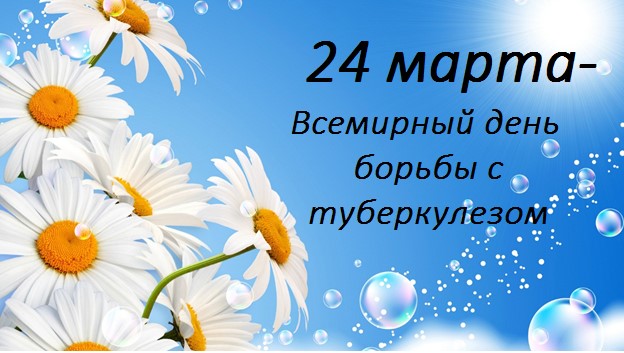 Каждый год 24 марта отмечается Всемирный день борьбы с туберкулезом. В этот день в 1882 г. доктор Роберт Кох объявил об открытии бактерии, вызывающей туберкулез.Туберкулез - инфекционное заболевание, передающееся воздушно-капельным путем. В основном наблюдается поражение лёгких, реже поражение кожи, костной ткани, суставов, мочеполовых органов, глаз.Туберкулез остается одной из самых смертоносных инфекций в мире. За период с 2000 г. глобальные усилия по борьбе с туберкулезом позволили спасти миллионы жизней. Однако пандемия COVID-19 перечеркнула успехи, достигнутые в борьбе с этим заболеванием. В 2020 г. впервые более чем за десять лет был отмечен рост числа случаев смерти от туберкулеза.Источником заражения является больной активной формой туберкулеза легких. При кашле, разговоре, чихании больные люди выделяют в воздух большое количество бактерий, которые могут длительное время оставаться в плохо проветриваемом помещении и проникать в организм здорового человека. Больной активной формой туберкулеза, без соответствующего лечения, ежегодно может заразить в среднем 10-15 человек.     Вероятность заболеть активным туберкулезом у здорового человека, получившего палочку Коха, составляет около 5-10% в течение жизни. Заболевание возникает не сразу: от момента заражения до развития заболевания может пройти от нескольких дней до нескольких месяцев. Особенно большому риску заражения туберкулезом подвергаются люди, длительное время находящиеся в контакте с больным в плохо проветриваемом помещении: в тюремной камере, армейской казарме, больничной палате или в кругу семьи. Развитию туберкулеза способствует неполноценное питание, потребление токсических продуктов (табак, алкоголь, наркотики), неудовлетворительные условия труда и быта, некоторые хронические заболевания (сахарный диабет, заболевания крови, ВИЧ). Первые симптомы и признаки заболевания:длительный кашель — сухой или с выделением мокроты (более 3 недель);потеря аппетита, снижение массы тела;общее недомогание, слабость, потливость (особенно по ночам);периодическое повышение температуры тела.Часто туберкулез никак не проявляет себя на ранних стадиях. При появлении явных признаков, он может уже вовсю развиваться, а при отсутствии своевременного и качественного лечения может наступить летальный исход.В связи с этим лучшей профилактикой является ежегодное медобследование и проведение флюорографического обследования, а также поддержание здорового образа жизни, физическая активность, прогулки на свежем воздухе. Что касается детей, в качестве профилактических мер новорожденным принято ставить прививку БЦЖ при отсутствии противопоказаний.Важное значение имеет санитарная профилактика, которая включает весь комплекс мероприятий, направленных на предотвращение передачи туберкулезной инфекции от больных к здоровым. У больного должна быть по возможности отдельная комната, своя постель, отдельная посуда и полотенце. Необходимо несколько раз в день проветривать комнату, проводить систематически влажную уборку, а не реже 1 раза в месяц — генеральную уборку мыльно-щелочным раствором. Необходимо больного обучить пользоваться плевательницами для сбора мокроты и затем обеззараживать их.Знания особенностей передачи туберкулезной инфекции и ее проявлений необходимы каждому человеку, так как своевременно принятые меры могут предотвратить не только передачу инфекции, но и развитие заболевания.УЗ «Дятловская ЦРБ» врач общей практики Карпенко Е.Е.